СОВЕТ ХОПЕРСКОГО СЕЛЬСКОГО ПОСЕЛЕНИЯ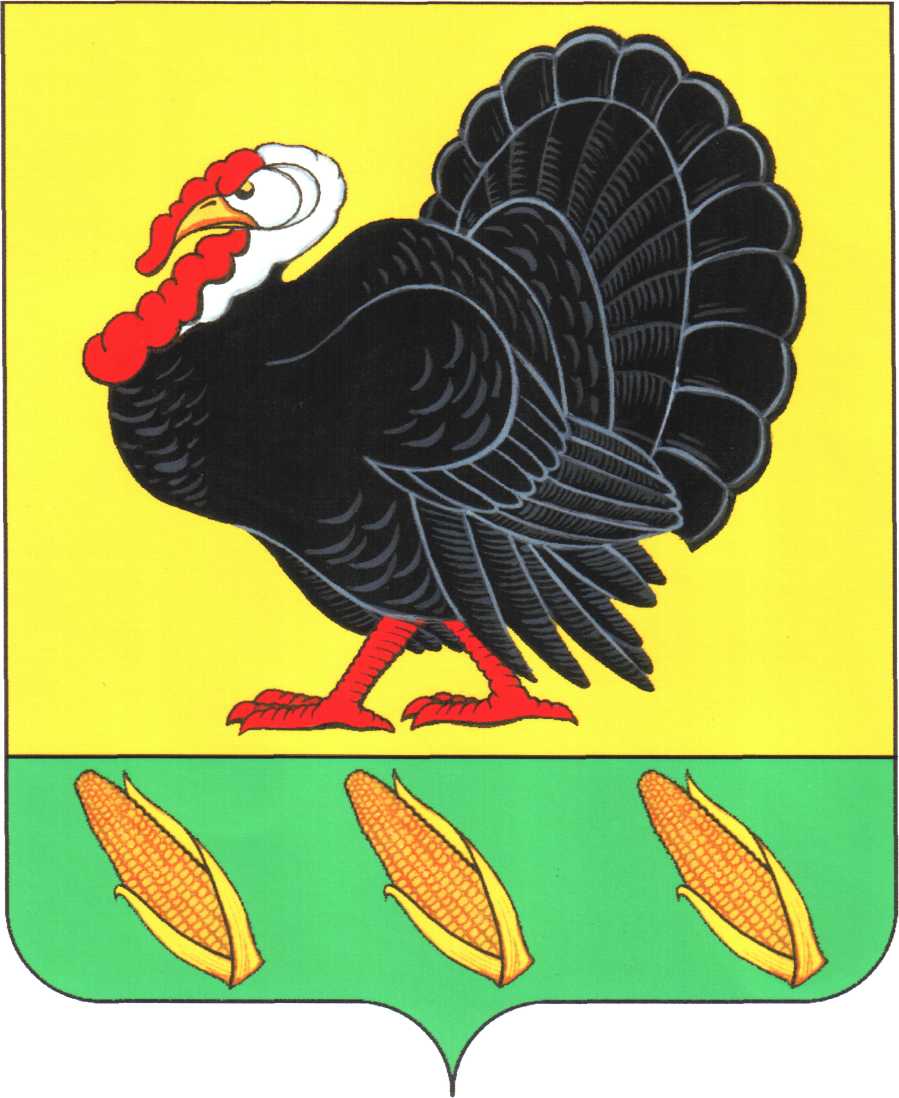 ТИХОРЕЦКОГО РАЙОНА  РЕШЕНИЕ от 17 июня 2013 г                                                                                          № 192станица  ХоперскаяОб утверждении списочного состава руководителей территориального общественного самоуправления в Хоперском сельском поселении Тихорецкого района            В соответствии  с пунктом 1 статьи 27 Федерального Закона от 6 октября 2003 года № 131-ФЗ «Об общих принципах местного самоуправления в Российской Федерации», Уставом Хоперского сельского поселения Тихорецкого района  и в целях активизации деятельности органов территориального общественного самоуправления, Совет Хоперского сельского поселения Тихорецкого района РЕШИЛ:           1.Утвердить списочный состав руководителей территориального общественного самоуправления (далее ТОС), действующих на территории Хоперского сельского поселения Тихорецкого района согласно приложению.             2.Установить руководителям ТОС компенсационные выплаты в размере с 1 июня 2013 года 1000 рублей ежемесячно.          3.Решение Совета Хоперского сельского поселения Тихорецкого района от 29 июня 2011 года № 109 протокол № 33 со всеми изменениями и дополнениями считать утратившим силу.           4.Контроль за исполнением настоящего решения возложить на главу Хоперского сельского поселения.          5.Решение вступает в силу со дня его подписания и распространяется на правоотношения, возникшие с 1 июня 2013 года.Глава Хоперского сельского поселения Тихорецкого района                                                           С.Ю.Писанов                                                                            ПРИЛОЖЕНИЕ                                                       к решению Совета Хоперского                                        сельского  поселения                                      Тихорецкого района                                               от 17 июня 2013 г. № 192Списочный состав руководителей  общественного самоуправления Хоперского сельского поселения Тихорецкого района Глава Хоперского сельского поселения Тихорецкого района                                                     С.Ю.ПисановНомер кварталаГраницы кварталаФамилия, имя отчество руководителя ТОС1ст. Хоперская, ул. КомсомольскаяБулатова Наталья Анатольевна2ст. Хоперская, улицы: Ленинская, Набережная, РозоваяРакибова Ольга Михайловна3ст. Хоперская улицы:Зеленая, Советская, Молодежная, Багова, Тихорецкая, Буденного,Калинина, Алексеенко, Школьная, Маяковского, СолнечнаяМаслова Людмила Алексеевна4х. Челбас, х,Федоренко, х. КультураКалита Татьяна Ивановна5х. Ленинский, х. Чкалов, х. НехворощанскийТесленко Ирина Юрьевна6х. КарасевБризгунова Валентина Михайловна7х. КрасныйГордиенко Александр Иванович8х. ПривольныйОстроушко Валентина Викторовна